BUSINESS PRINCIPLES                                NAME: __________________________________  PERIOD _______________
1.7 Government’s Role in Managing the Economy
1.8 Cases and Problems1) Explain the difference between fiscal and monetary policy: ________________________________________________
______________________________________________________________________________________________________________________________________________________________________________________________________________________________________________________________________________________________________2) DEFINE: Microeconomics  ___________________________________________________________________________
__________________________________________________________________________________________________
3) DEFINE: Macroeconomics  __________________________________________________________________________
__________________________________________________________________________________________________
4) How is contractionary policy used? ___________________________________________________________________
__________________________________________________________________________________________________
5) How is expansionary policy used? ____________________________________________________________________
__________________________________________________________________________________________________ 6) Let’s say that you’re the Fed chairperson and that the country is in a recession. What actions should the Fed take to pull the country out of the recession? What would you advise government officials to do to improve the economy? Justify your recommendations. _______________________________________________________________________
________________________________________________________________________________________________________________________________________________________________________________________________________________________________________________________________________________________________________________________________________________________________________________________________________________________________________________________________________________________________________________________________________________________________________________________________________________________________________________________________________________________________

1.8 Cases and Problems7) The “Economy” section of the CNNMoney Web site provides current information on a number of economic indicators. Go to http://money.cnn.com and click on “Economy” and then on “Jobs,” and find answers to the following questions:You read in the chapter that an important goal of all economies is to make jobs available to everyone who wants one. Review the CNNMoney discussion on job growth and then answer the following questions:Is the current level of unemployment rising or falling? ______________________________________________
____________________________________________________________________________________________________________________________________________________________________________________What do economists expect will happen to unemployment rates in the near future? _____________________
____________________________________________________________________________________________________________________________________________________________________________________Is the current level of unemployment a burden or an asset to the economy? In what ways? ________________
______________________________________________________________________________________________________________________________________________________________________________________________________________________________________________________________________________How Much Is That CD in the Window?
The early 1990s were a good time to buy CDs, mainly because discounters such as Wal-Mart and Best Buy were accumulating customers by dropping prices from $15 to $10. They were losing money, but they figured that the policy still made good business sense. Why? They reasoned that while customers were in the store to shop for CDs, they’d find other, more profitable products.

The policy was a windfall for CD buyers, but a real problem for traditional music retailers such as Tower Records. With discounters slashing prices, CD buyers were no longer willing to pay the prices asked by traditional music retailers. Sales plummeted and companies went out of business.Ultimately, the discounters’ strategy worked: stores such as Wal-Mart and Best Buy gained customers who once bought CDs at stores like Tower Records.8) Does selling a product at below cost make business sense? _________________________________________________
___________________________________________________________________________________________________9) Whom does it hurt? Whom does it help? _______________________________________________________________
___________________________________________________________________________________________________
___________________________________________________________________________________________________10) Is it ethical? ______________________________________________________________________________________
___________________________________________________________________________________________________
___________________________________________________________________________________________________Let’s continue and find out how traditional music retailers responded to this situation.They weren’t happy, and neither were the record companies. Both parties worried that traditional retailers would put pressure on them to reduce the price that they charged for CDs so that retailers could lower their prices and compete with discounters. The record companies didn’t want to lower prices. They just wanted things to return to “normal”—to the world in which CDs sold for $15 each.

Most of the big record companies and several traditional music retailers got together and made a deal affecting every store that sold CDs. The record companies agreed with retail chains and other CD outlets to charge a minimum advertised price for CDs. Any retailer who broke ranks by advertising below-price CDs would incur substantial financial penalties. Naturally, CD prices went up.11) Does the deal made between the record companies and traditional retailers make business sense? ______________
__________________________________________________________________________________________________12) Whom does it hurt? Whom does it help? ______________________________________________________________13) Is it ethical? _____________________________________________________________________________________
       Is it legal? _______________________________________________________________________________________

Life Is Good in France (if You Have Le Job)A strong economy requires that people have money to spend on goods and services. Because most people earn their money by working, an important goal of all economies is making jobs available to everyone who wants one. A country has “full employment” when 95 percent of those wanting work are employed. Unfortunately, not all countries achieve this goal of full employment. France, for example, often has a 10 percent unemployment rate overall and a 20 percent unemployment rate among young people.Does this mean that France isn’t trying as hard as the United States to achieve full employment? A lot of people in France would say yes.Let’s take a quick trip to France to see what’s going on economically. The day is March 19, 2006, and more than a million people are marching through the streets to protest a proposed new employment law that would make it easier for companies to lay off workers under the age of twenty-six during their first two years of employment. Granted, the plan doesn’t sound terribly youth-friendly, but, as usual, economic issues are never as clear-cut as they seem (or as we’d like them to be).To gain some further insight into what’s going on in France, go to https://www.bloomberg.com/news/articles/2006-03-20/job-security-ignites-debate-in-france and read the article “Job Security Ignites Debate in France.” Then answer the following questions:14) Why does the French government support the so-called First Employment Contract? ___________________________ Who’s supposed to be helped by the law? _________________________________________________________________
___________________________________________________________________________________________________15) Which two groups are most vocal in protesting the law? Why? _____________________________________________
___________________________________________________________________________________________________16) If you were a long-time worker at a French company, would you support the new law? Why, or why not? __________
___________________________________________________________________________________________________17) If you were a young French person who had just graduated from college and were looking for your first job, would you support the law? Why, or why not? ______________________________________________________________________
___________________________________________________________________________________________________18) What do you think of France’s focus on job security?_____________________________________________________
___________________________________________________________________________________________________ Does the current system help or hurt French workers? Why? _________________________________________________ ___________________________________________________________________________________________________Does it help or hurt recent college graduates? Why? ________________________________________________________
___________________________________________________________________________________________________19) Does the French government’s focus on job security help or hinder its economy? ______________________________ Should the government be so heavily involved in employment matters? Why? ___________________________________
___________________________________________________________________________________________________

Pick any three items from the following list:Pint of milk                                                                           Gallon of gas                                                                       Large pizza                                                                      Monthly cost of an Internet connection                         CD by a particular musician                                      Two-day DVD rental
Particular brand of DVD player                                         Quarter-pound burger                                                   Gallon of milk
Gallon of gasoline                                                                Tuxedo rental                                                               Compact car rental

Check the prices of the three items, using internet sources three different internet sources. Example 40” televisions: Bestbuy.com $249.00 Sharp 40”, Walmart.com $329.00 Samsung 40”, Target.com $269.00 TCL 40”. 

20) Are the prices of given products similar, or do they vary? Write down your findings for each of the three items. 
Item #1 ___________________________     ______________________________     _____________________________
Item #2 ___________________________     ______________________________     _____________________________
Item #3 ___________________________     ______________________________     _____________________________21) Why do the prices of some products vary while those of others are similar? _________________________________
_____________________________________________________________________________________________________________________________________________________________________________________________________________________________________________ What does this information tell you? Is one product better than another or is one store better than another? How do you know? _____________________________________________________
_________________________________________________________________________________________________________________________________________________________________________________________________________________________________________________________________________________________________________
22) Explain the supply and demand theory (you may use Google) ______________________________________________
_________________________________________________________________________________________________________________________________________________________________________________________________________________________________________________________________________________________________________23) Do YOU believe any price differences can be explained by applying the concepts of supply and demand or types of competition? How do you know? _______________________________________________________________________
______________________________________________________________________________________________________________________________________________________________________________________________________
                                                                        
Across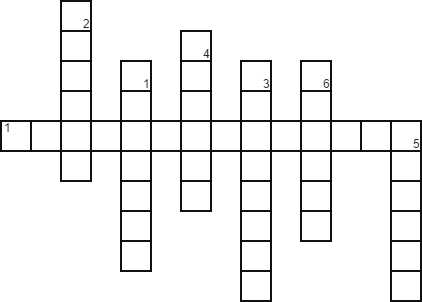 the part of economics concerned with large-scale or general economic factors, such as interest rates and national productivity.Downthe wealth and resources of a country or regiona course or principle of action adopted or proposed by a governmentrelating to money or currencyrelating to government revenue, especially taxes.a stock of a resource from which a person or place can be provided with the necessary amount of that resource.A constant request for goods or services.MatchingBusiness     	 		Profit			Not-for-profit			Owners		
Employees			Customers		Management			Tangible
Intangible			Marketing		Finance				Accounting
Economics			Resources		Communism			Economic System
Socialism			Free Market System

Mixed Market Economy	Perfect competition	Demand			Supply
Privatization			Demand curve		Supply curve		              Equilibrium price
Monopolistic competition	Oligopoly		Monopoly			Natural monopolies
Legal monopoly		Depression		Gross Domestic Product		Business Cycle
Full employment		Unemployment rate	Consumer Price Index		Price stability	1.
Any activity that provides goods or services to consumers2.
An asset that cannot be touched or held3.
People who first invest to start the business4.
Involves identifying customer needs and designing products to meet those needs5.
Those who purchase goods and services from others6.
Study of production, distribution, and consumption of products7.
If more money is earned than spent in a business, this is the result8.
The highest level of government control9.
Involves planning, controlling, staffing, organizing, and directing.10.
Planning for, obtaining, and managing funds11.
Inputs used to produce outputs (goods)12.
A business that puts its profits back into the business instead of the owners keeping the profit13.
Measuring, summarizing, and communicating financial information14.
Products that can be touched or held15.
People who work for others16.Government owns utilities, banking and healthcare
17. The means by which a society makes decisions about allocating resources to produce products18. Industries that provide essential services, such as utilities, banking, and health care19. Economic system in which most businesses are owned and operated by individuals1. Convert businesses previously owned by the government to private ownership2.The quantity of a product that buyers are willing to purchase at various prices3.The quantity of a product that sellers are willing to sell at various prices
4.Relies on both markets and the government to allocate resources
5.Shows the quantity of a product someone would be willing to sell at different prices, regardless of demand6.Shows the quantity of a product that will be demanded at different prices
7.The point where the supply curve and demand curve meet
8.Exists when there are many consumers buying a standardized product from numerous small businesses9.each seller supplies a large portion of all the products sold in the marketplace10.Include public utilities, such as electricity and gas suppliers
11.If unemployment remains very high and production is severely curtailed, this could happen12.Arises when a company receives a patent giving it exclusive use of an invented product or process13.Many sellers offer and  sell differentiated products
14.Occurs when everyone who wants to work has a job15.The market value of all goods and services produced by the economy in a given year16.There’s only one seller in the market
17.Divided into prosperity, recession, depression and recovery
18.The percentage of the labor force that’s unemployed and actively seeking work19.Occurs when the average of the prices for goods and services either doesn’t change or changes very little20.Measures the rate of inflation by determining price changes of a hypothetical basket of goods, such as food, housing, clothing, medical care, appliances, automobiles, and so forth, bought by a typical household